MAT – tabelska slika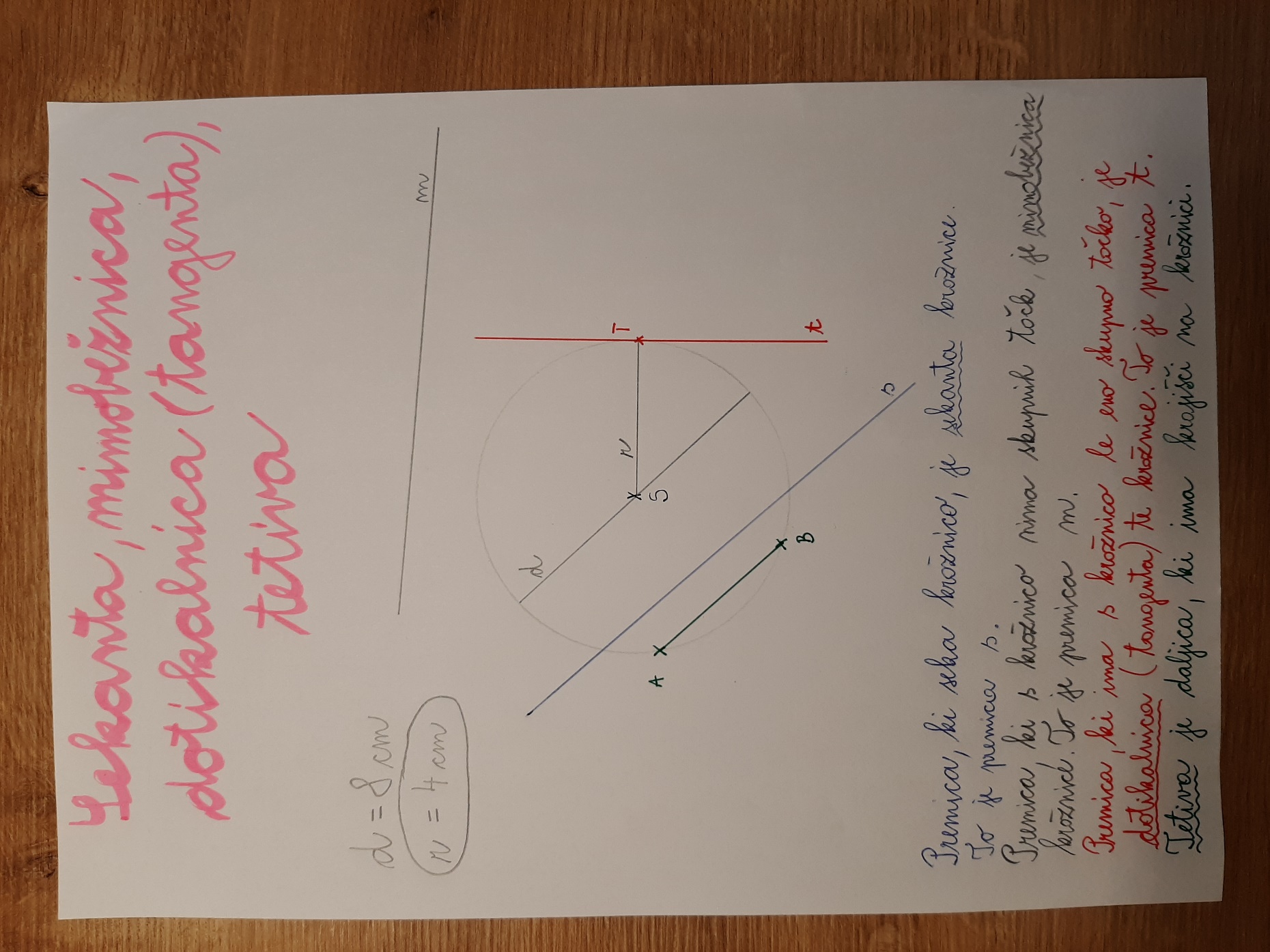 Sreda, 27. 5. 2020Sreda, 27. 5. 2020Sreda, 27. 5. 2020MATSekanta, mimobežnica, dotikalnica (tangenta), tetivaOglej si videoposnetek.Pomembno je, da krožnico in premice rišeš sam, zato spodnjo tabelsko sliko prepiši!Reši naloge v DZ: str. 96, nal. 1, 2                              str. 97, nal. 3, 5                              str. 95, nal. 3, 5NITPonavljanjeČe še nisi, naredi plakat »Prehranjevalni splet«. Nalogo moraš oddati najkasneje jutri, 28. maja.Kar nekaj časa ste bili brez delovnega zvezka. Zato naredi v DZ sledeče naloge: str. 41, nal. 1             str. 45, nal. 3 (opazuješ 14 dni) in nal. 5              str. 47, nal. 4